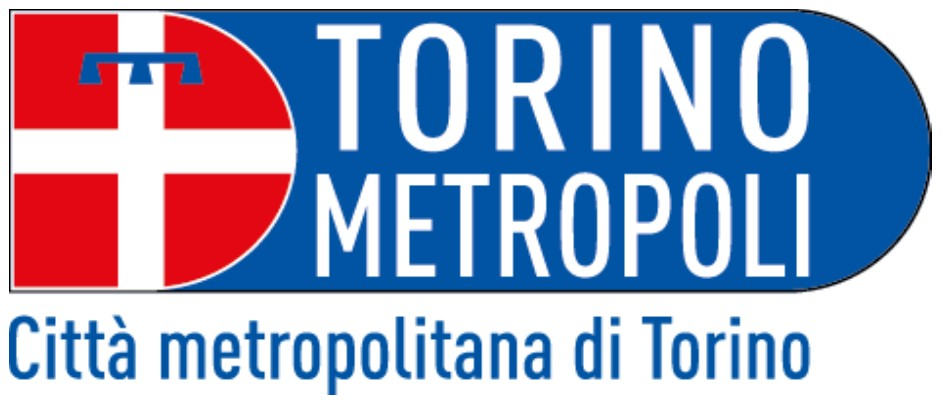 AL SINDACODELLA  CITTA’ METROPOLITANA DI TORINODICHIARAZIONE DI DISPONIBILITA’ PER NOMINE O DESIGNAZIONIREVISORE DEI CONTI, COLLEGIO REVISORI, COLLEGIO SINDACALEIL/LA SOTTOSCRITTO/ACognome e Nome …...............……...............................................………………….......................Nato/a a ....................................................................prov.(.......)..il .....………................................residente a ...................................................Via...............................................................CAP...................Tel.	....................................................................Cell.......................………………………………….Fax .........………………............... E-mail.........….............................................………………….Codice Fiscale .........................................................................................................………………essendo interessato/a alle seguenti posizioniPropone la propria candidatura, e sotto la propria responsabilità ai sensi del D.P.R. 445/2000, consapevole delle responsabilità civili e penali, relative a dichiarazioni false e mendaci ai sensi dell’art. 76 del D.P.R. citato,D I CH I A R ADi essere in possesso del seguente titolo di studio .................................................................………………………………………………………………………………………………;Di essere iscritto/a nel Registro dei Revisori contabili dal	(datadi iscrizione) (1)Di essere iscritto/a al seguente Albo/Ordine............................................................................Di ricoprire attualmente le seguenti cariche (elettive e non elettive), specificando in particolare, ai sensi dell’art. 2400, comma 4 C.C., gli incarichi di amministrazione e controllo ricoperti presso altre Società:	______________________________________________________________________________________________________________________________________________________Di non trovarsi in nessuno dei casi di ineleggibilità previsti dall’art. 2399 C.C.;Di essere cittadino/a europeo/a;Di avere il godimento dei diritti civili e politici;Di aver preso visione degli “Indirizzi per la nomina, la designazione e la revoca dei rappresentanti della Città Metropolitana di Torino presso enti, aziende ed istituzioni”, approvati con Deliberazione del Consiglio Metropolitano di Torino n. 53/2023 (in particolare dell’art. 2 rubricato “Impedimenti alla nomina o designazione”) e di accettarne le prescrizioni;Di impegnarsi a comunicare tempestivamente eventuali variazioni circa l’insorgenza di cause di inconferibilità e/o incompatibilità;Di non trovarsi in nessuna delle condizioni previste dal D.lgs. n. 235 del 31.12.2012;Di non avere rapporti economici (ad eccezione che si tratti di rappresentante uscente relativamente all’emolumento derivante dalla carica ricoperta) o professionali, per sé per i propri parenti ed affini entro il 2° grado, di dipendenza, partecipazione o collaborazione contrattuale con l'Ente, l'Istituzione o l'Azienda per cui è candidato o loro controllate, e di non essere componente di organi consultivi, di vigilanza o di controllo chiamati ad esprimersi sui provvedimenti e sull’attività degli Enti, Aziende o Istituzioni cui si riferisce la nomina o designazione;Di non trovarsi in condizioni di conflitto di interesse rispetto all’incarico, avendo, per le attività esercitate, interessi direttamente o indirettamente in contrasto con quelli dell’Ente, Azienda o Istituzione cui si riferisce la nomina o designazione;Di impegnarsi a comunicare tempestivamente eventuali dimissioni all’Ente e all’Ufficio Nomine della Direzione Affari Istituzionali;Di non essere dipendente pubblico/a, oppure di dipendere dal seguente Ente:................………….............……................................indirizzo	(2)di essere titolare di pensione di anzianità/vecchiaia,di non essere titolare di dette pensioni;Di non appartenere ad organizzazioni di categoria relative o connesse all’attività della Società/Ente per cui si è candidato/a e/o associazioni, sia registrate che segrete, gruppi, logge, comitati, oppure di appartenere alle/ai seguenti...............................................................................................................................................;Dichiara altresìDi accettare preventivamente la nomina;Di impegnarsi a presentare dichiarazione di accettazione carica e di possesso dei requisiti, ove previsto dallo statuto dell’ente.Di prendere atto dell’informativa ai sensi dell’Art. 13 Regolamento Europeo UE 2016/679.Torino, ..............................................	IL/LA CANDIDATO/A.....................................................................L’iscrizione al Registro dei Revisori contabili è requisito per la nomina ai sensi dell’art. 3.1 degli “Indirizzi per la nomina, la designazione e la revoca dei rappresentanti della Città Metropolitana di Torino presso enti, aziende ed istituzioni”, approvati con Deliberazione del Consiglio Metropolitano di Torino n. 53/2023; “Per le nomine o designazioni di rappresentanti della Città Metropolitana di Torino in collegi sindacali o dei revisori di enti, aziende o istituzioni, di cui al comma 1.1, l’interessato deve essere iscritto nel Registro dei Revisori contabili al momento di presentazione della domanda”.Il/la dipendente prima del conferimento dell’incarico deve richiedere l’autorizzazione all’amministrazione di appartenenza, ai sensi dell’art. 53 co. 9-10 D.lgs 165/2001 e s.m.i. o della normativa di riferimento.